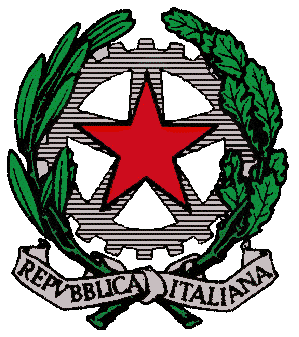 ISTITUTO MAGISTRALE STATALE LICEI “TOMMASO CAMPANELLA” DI BELVEDERE MARITTIMO                        Via Annunziata, 4 – 87021 Belvedere Marittimo (CS)Tel/fax: 0985 82409 sito: www.liceobelvedere.gov.ite-mail :cspm070003@istruzione.it  pec:cspm070003@pec.istruzione.itANNO SCOLASTICO 2015/2016             Classe e Indirizzo: IVD	         Scheda Alternanza Scuola Lavoro             Tutor scolastico: Prof.ssa Giovanna GambaELENCO STUDENTI3° anno3° anno4 ° anno4 ° annoTotale ore ASLELENCO STUDENTIoreStruttura/AziendaoreStruttura/AziendaBELLUSCI SHARON20Oasi Federico  20Progetto Oasi40CAPANO ALESSIO2084Oasi Federico Impresa Format.simulata 20Casetta nonna Bice124CAUTERUCCIO MILENA2084Oasi Federico  Impresa Format.simulata104CAUTERUCCIO SARA20Oasi Federico  Casetta nonna Bice40CIPOLLA VIVIANA2020Oasi Federico  Aias Belvedere2020Casa ChiaraASL Viaggio Istr.80DE BRASI LUCAS84Impresa Format.simulata20Casetta nonna Bice104DI MARCO M. TERESAFITTIPALDI FABIANA L.FORTUNATO ANDREAFRANCESCO20Villa Federico20FRANDINA MARCO84Impresa Format.simulata20ASL Viaggio Istr.20FRAQCHI IMANE2020Oasi Federico  Aias Belvedere20Progetto Oasi60MARRA CLAUDIA2084Il Grillo Parlante Impresa Format.simulata2020Il Grillo ParlanteASL Viaggio Istr.144PERRONE LUIGIPRAINO ILARIA20Il Grillo Parlante20Il Grillo Parlante40RISO ERMINIA2084Oasi Federico  Impresa Format.simulata20Casetta nonna Bice124SALEMME MARIAROSARIA2020Oasi Federico  Aias Belvedere40SANTAGATA BEATRICE2020Oasi Federico  Aias Belvedere20ASL Viaggio Istr.60SPANO’ ALESSIA20Oasi Federico  20Casa Chiara40TRIESTE GIORGIA2020Oasi Federico  Aias Belvedere40VERNI’ FRANCESCA